	H2.8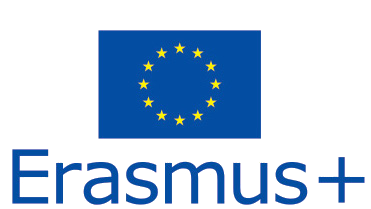 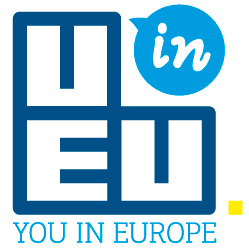 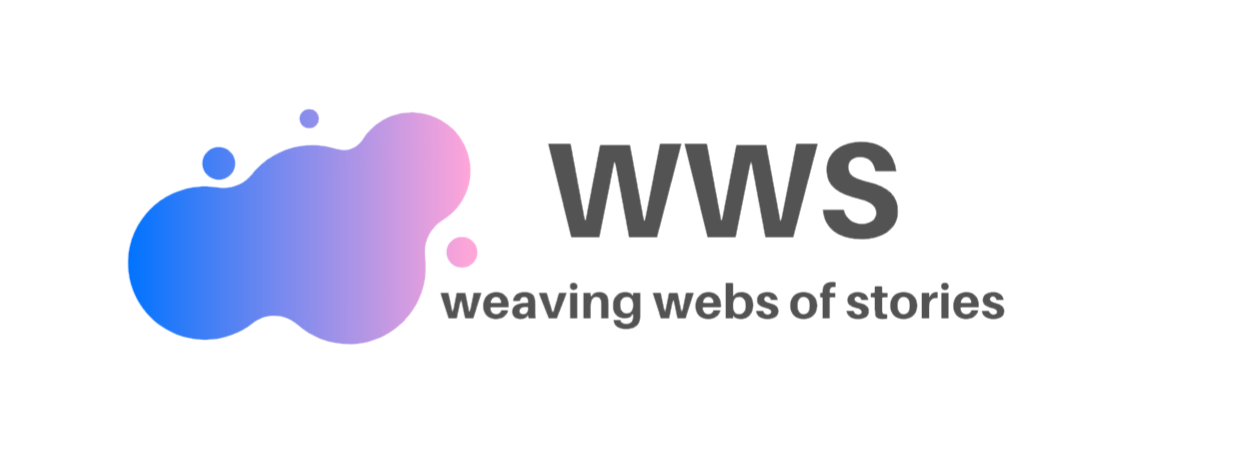 Δικαιοσύνη: Ισότητα ή Ισοτιμία;Η δικαιοσύνη σημαίνει ότι όλοι παίρνουν το ίδιο; Τι γίνεται με τους ανθρώπους που έχουν συγκεκριμένες ανάγκες; Στην πραγματικότητα, η δικαιοσύνη μπορεί να σημαίνει μόνο την αντιμετώπιση των συγκεκριμένων αναγκών του καθενός. Αυτό το λέμε συμπερίληψη.Αυτή είναι μια από τις πιο αποτελεσματικές και δημοφιλείς δραστηριότητες που βοηθούν τους νέους να κατανοήσουν αυτήν την έννοια της δικαιοσύνης – και να μπορούν να αμφισβητήσουν το επιχείρημα «δεν είναι δίκαιο» στο οποίο συχνά καταφεύγουν εκείνοι που στην πραγματικότητα είναι κατά της ένταξης και της ισότητας.Δραστηριότητα: Επιθέματα (Hansaplast) για Όλους!Χρησιμοποιήστε ένα μεγάλο φύλλο χαρτιού ή πίνακα για να αναφέρετε μερικούς συνηθισμένους πόνους:Κόψιμο στο δάχτυλογδαρμένο πόδιπονοκέφαλοπόνος στον αγκώναπόνος στο γόνατο κ.λπ.Εάν χρησιμοποιείτε χαρτί, κολλήστε το σε έναν τοίχο όπου να είναι ορατό από όλους.Ζητήστε από την ομάδα να πει ένας προς έναν, κάποιον τραυματισμό ή πόνο που έχει.Για κάθε απάντηση δώστε ένα Hansaplast (τα παιδιά λατρεύουν τα Hansaplast!!) όποιος και αν είναι ο τραυματισμός ή ο πόνος.Ρωτήστε τους τι σκέψεις κάνουν… Κάποιοι θα μπερδευτούν, θα αναρωτιούνται γιατί ο δάσκαλός τους τους έδωσε ένα Hansaplast ενώ έχουν πονοκέφαλο και μπορεί να ρωτήσουν γιατί.Απλώς πείτε τους ότι θα ήταν άδικο αν δεν έπαιρναν όλοι ένα Hansaplast.Στη συνέχεια, κάντε ερωτήσεις για να ακολουθήσει συζήτηση:Ήταν δίκαιο να πάρουν όλοι ένα Hansaplast;Αντιμετωπίστηκαν ισότιμα παίρνοντας όλοι Ηansaplast;Το Hansaplast τους βοήθησε όλους;Τώρα, μπορείτε να προχωρήσετε σε μια συζήτηση σχετικά με ένα παιδί που λαμβάνει πρόσθετη βοήθεια στην τάξη επειδή έχει διαφορετική μητρική γλώσσα και επομένως δυσκολεύεται να κατανοήσει την τοπική γλώσσα. Εδώ η επιπλέον βοήθεια είναι το Hansaplast.Στη συνέχεια, μπορείτε να εξηγήσετε ότι στα σχολεία μας υπάρχουν άτομα που έχουν διαφορετικές ανάγκες (π.χ. άτομα με αναπηρία, πρόσφυγες) και αν δεν αντιμετωπιστούν, είναι πιθανό να μείνουν πίσω στη μάθησή τους.Αυτό θα βοηθήσει τους νέους ηλικίας 10+ να κατανοήσουν την έννοια της δικαιοσύνης και τη διαφορά μεταξύ ισότητας και ισοτιμίας.